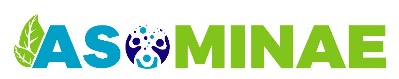 ASOCIACION SOLIDARISTA DE EMPLEADOSDEL MINAE (ASOMINAE)FORMULARIO PRESTAMO DE EXCEDENTES DATOS DEL SOLICITANTE         Nombre: ________________Primer Apellido ____________Segundo apellido: _____________         N° Cédula: ___________                               Tipo nombramiento Propiedad: _____ Interino____            Profesión: ______________             Lugar donde presta el Servicio: _________________________    Teléfonos de la Oficina: ____________Ext.______ Habitación: __________Celular:_____________Dirección del Domicilio: Provincia_______________Cantón_____________Distrito______________Señas___________________________________________________________________________Edad: _______    Estado Civil: __________    N° dependientes: ______ Monto que Solicita: ____________________________________________________¢___________Fecha de Solicitud de Crédito: __________________ OBSERVACIONES DEL PRÉSTAMO________________________________________________________________________________________________________________________________________________________El solicitante autoriza  a ASOMINAE para que deduzca de mi salario ______________________                                                                                                                Firma de AutorizaciónNOTAS:Sujeto a las disposiciones del capítulo IV y V, del Reglamento de crédito.Toda solicitud de crédito, se le aplica un cobro de gastos administrativos sobre el monto solicitado del 3%.Si se desafilia perderá la tasa preferencial y se le aumentará la tasa según la indicación del Reglamento de Crédito.